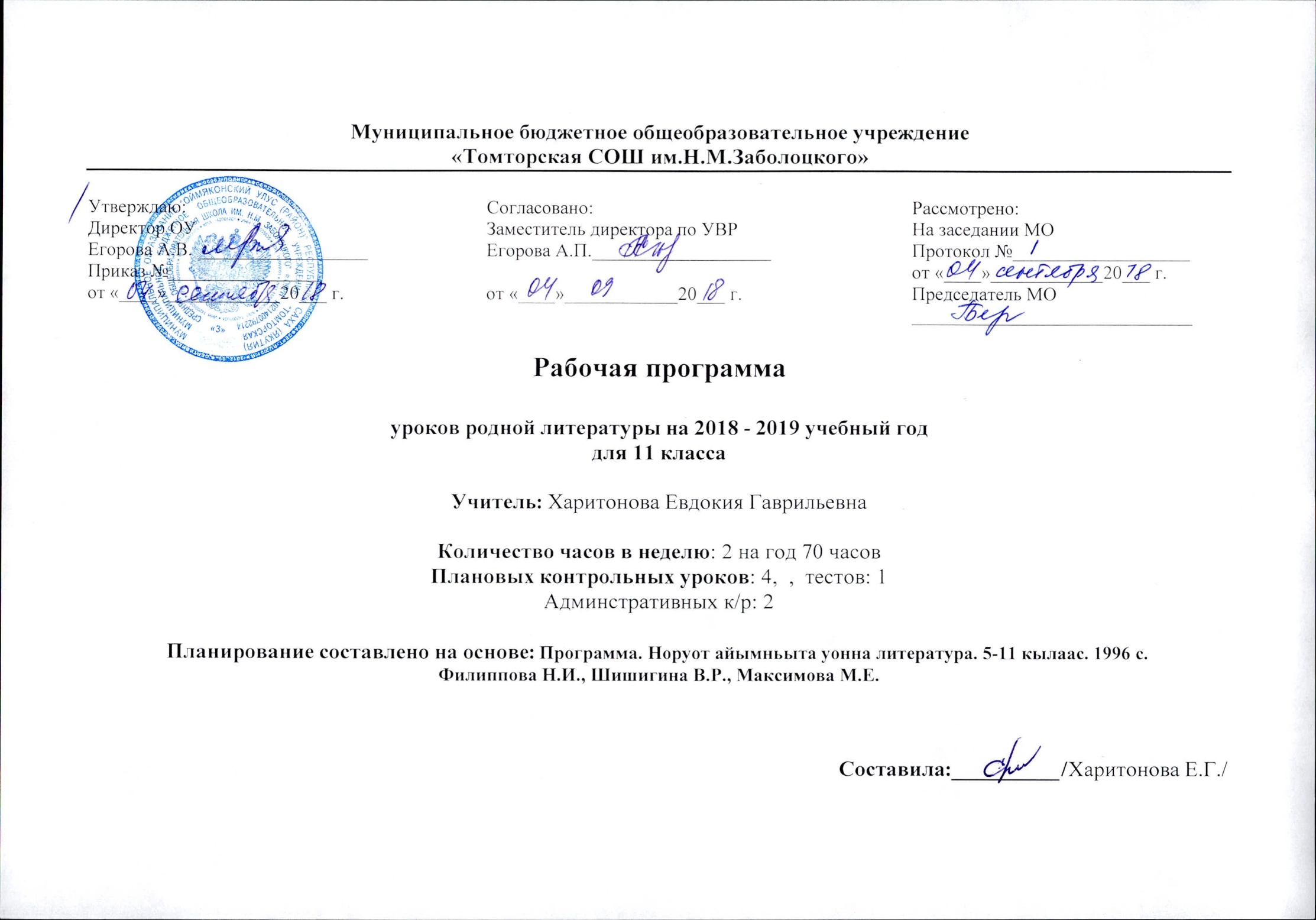 Программа. Норуот айымньыта уонна литература. 5-11 кылаас. 1996 с.Филиппова Н.И., Шишигина В.Р., Максимова М.Е.10-11 кылаастары саха литературатыгар үөрэтиигэ туттуллар литератураУчебниктар:Саха литературата,11 кылаас. Учебник. Е.М.Поликарпова,В.С.Яковлев-Далан,”Бичик”,2009с.Саха литературата,11 кылаас. Хрестоматия. П.В.Максимова,Н.Н.Тобуруокап,Н.И.Филиппова “Бичик” 2006с.Литература кэрэһиттэрэ Хрестоматия. 10-11 кылаастар,У.М.Флегонтова,”Бичик”,2006с.Методическай литературалар, эбии туһаныллар матырыйааллар:Писатели земли олонхо, Д.В.Кириллин, В.Н.Павлова, С.Д.Шевков,Бичик, 2000с.Саха литературатын 9 кылааска үөрэтии, И.Н.Рожин, Я, 1985с.Аман өс, Н.И.Филиппова, М.Т.Гоголева, Бичик,1994с.Саха тылыгар уонно литературатыгар тирэх бэлиэлэри туһаныы, В.В.Скрябин Я,1993с..Хоһоонноохтук ааҕыы, Е.М.Поликарпова, Я, 1992с..Саха оскуолатыгар уус-уран литератураны үөрэтии туһунан санаалар, Н.И.Бугаев, Бичик, 1998с.Саха литературата үйэлэр кирбиилэригэр, В.Б.Окорокова, Бичик, 2000с.Литература теорията, В.Б.Окорокова, Бичик, 2000.Саха литературатын уонна культуратын билиэн-көрүөн баҕалаахтарга, Дь.2000с.Саха литературатыгар тургутуктар В.Б.Окорокова, С.Г.Олесова, Дь.2010с. Саха литературатын үөрэтиигэ учууталга көмө-пособие. Шишигина В.Р., Корякина А.Ф. 2012 с.  Үөрэтии  сыала-соруга:сахалыы литератураны сэргээн,кэрэхсээн,сатаан,өйдөөн ааҕарга үөрэтии;аахпыты бэйэ сайдыытыгар туһанарга туһулааһын;ийэ тыл уус-уран күүһүн,кэрэтин,тыл илбиһин,хомуһунун оҕоҕо кыра сааһыттан иҥэрии;Уус-уран айымньыны,араас геройдарын туһанан төрөөбүт норуот  олоҕун,историятын,култууратын,үгэстэрин,сиэрин-майгытын арыйыы;киһи аналын,олоҕу дириҥник,таба өйдүүргэ үөрэтии;төрөөбүт тылынан уус-уран айымньы айыллар үгэһин,кистэлэҥин,араас ньыматын билиһиннэрии;үөрэнээччи айымньылаахтык толкуйдуур уонна айар дьоҕура тобулларыгар суол аһыы;уус-уран айымньыны уран тыллаах,ураты дьоҕурдаах,талааннаах дьон айарын өйдөтүү.Үөрэтии технологията: сайыннарыылаах үөрэх Үөрэтии уратыта:Хас биирдии оҕону дьарыкка киллэрэн үөрэнэргэ үөрэтии;саҥаны арыйыы үөрүүтүн үллэстии, өй мөккүөрүн, өй алтыһыытын тэрийии;оҕону сыһыаҥҥа киллэрэн алтыһарга, бодоруһарга үөрэтии;айымньылары үөрэтиигэ проблемнай ньыманы туһаныы;Суруйааччылар уус-уран маастарыстыбаларыгар оҕо болҕомтотун тардыы.Үлэни тэрийии.Тус туһаайыылаах дьарык.Бэйэ соҕотоҕун эбэтэр коллективы кытта сэргэ үлэлээһинин тэрийии.Туруоруллубут проблемалары б´аарыы.Бэриллибит схеманан айымньыны ырытыы,инсценировка,бырайыактааһын.- Экскурсиялар , литература маастардарын, чинчийээччилэрин кытта к³рсµсµµлэр, өйгө үөрэтии,өйтөн суруйуулар,рефераттар - Тургутуктар.Үөрэнээччи билиэхтээх:Айымньыны билэр,өйдүүр туһугар кудуччу, сүүрдэн,сыныйан,талан ааҕар.Булгуччу ааҕан билиэхтээх:- классик суруйааччылар А.Е.Кулаковскай,А.И.Софронов,Н.Д.Неустроев.П.А.Ойуунускай олохторун,айар үлэлэрин толору,атын 3-4 суруйааччы олоҕун сүрүн түгэннэрин эбэтэр сорох айымньытын айыллыбыт историятын билэр;- Сэрии кэминээҕи литератураттан 3-4 автор 2-3-түү айымньытын;- Николай Якутскай “Төлкө” романын, Софрон Данилов“Сµрэх тэбэрин тухары”, Далан “Дьикти саас”, Николай Лугинов “Алампа, Алампа” айымньыларын;- Семен Данилов, Леонид Попов, Баал Хабырыыс, Иван Гоголев,Петр Тобуруокап, Варвара Потапова, Умсуура, Сайа хоһоонноруттан;- 3-4 эдэр автор 1-2-лии айымньытын;- 6-7 хоһоону толору эбэтэр   быһа тардыыны өйтөн ааҕар;- үөрэппит айымньытын туһунан сүрүн эбэтэр утарыта сыанабылы билсиһэр, айымньыны өйдүүргэ , ырытарга туһанар;- саха уус-уран литературата сайдыбыт сүрүн түһүмэхтэрин билэр; түһүмэх сүрүн уратытын, бэлиэ айымньыларын,олох хаамыытын, уларыйыытын кытта ситимнээн өйдүүр;- суруйааччы сатабылын,айар стилэ, тыла-өһө туох уратылааҕын болҕойор,өйдүүр;- литература үөрэҕин сүрүн өйдөбүллэрин,терминнэрин билэр,уус-уран айымньыны өйдүүргэ ырытарга туһанар;- автор олоҕу анааран көрөр өйө-санаата айымньытыгар көстөрүн,ол арыллар сүрүн ньыматын өйдүүр;- литература үөрэҕэр уонна критикатыгар тахсар үлэ сүрүн көрүҥүн (монография,ыстатыйа,.анаарыы(обзор),сыанабыл,реферат уо,д,а),уратытын арааран билэр.айымньыны сыныйан билэр,өйдүүргэ туттар,туһанар. Уөрэнээччи сатыахтаах:сахалыы ыраастык, ылбаҕайдык, санаатын сааһылаан саҥарары;уус-уран айымньы  көрүҥүн, стилин тутуһан хоһоонноохтук, уус-ураннык ааҕары, кэпсиири (сиһилии, талан, кылгатан, айан);бүтүн айымньыны эбэтэр быһа тардыыны литература теориятын өйдөбүллэрин туһанан ырытары,сыаналыыры;проблемнай тиэмэҕэ биир эбэтэр хас да айымньыга олоҕуран толкуйдаан,.тойонноон өйтөн суруйары;аахпыт айымньыга.көрбүт киинэҕэ,спектакльга, видео,телевизор киинэтигэр,ойуулуур-дьүһүннүүр искусство айымньытыгар о.д.а. бэйэтин санаатын,сыанабылын этэри,суруйары;литература, публицистика тиэмэтигэр ыстатыйа, очерк, репортаж, реферат суруйары, иһитиннэрии, дакылаат оҥорору;литература,публицистика айымньытыгар аннотация оҥорору,литературнай-критическэй үлэни конспектыыры;бэйэ суруйар үлэтигэр былаан, тезис, конспект оҥорор; эпиграбы, цитатаны туһанары;литература олох уус-уран кэрэһитэ, туоһута буоларын учуоттаан, литература матырыйаалынан араас дьүүллэһиигэ, диспукка,конференцияҕа кыттары, бэйэ санаатын олохтоохтук дакаастаан этэри;норуот тылынан айымньытын стилинэн остуоруйаны, чабырҕаҕы, ырыаны, тойугу ,оһуокайы айарга, толорорго холонору;уус-уран литератупа стилин тутуһан араас көрүҥҥэ, жанрга айан холонору, суруйары;литература тиэмэтигэр радионан, телевизорынан биэрии, биэчэр сценарийын суруйары.Ытык өйдөбүллэри үөрэнээччигэ иҥэрии түмүгэ.киһи сайдыылаах уонна ситиһиилээх буоларыгар төрөөбүт тылынан ааҕыы суолтатын өйдүүр;уус-уран литератураны тылынан   искусство ураты көрүҥүн быһыытынан сыаналыыр; тулалыыр эйгэ туһунан билии-көрүү ааҕыы көмөтүнэн кэҥиирин, дириҥиирин өйдүүр;норуот айымньыта уонна уус-уран литературата саха төрүт олоҕун-дьаһаҕын, историятын.тылын-өһүн.култууратын көстүүтэ буоларын өйдүүр,сыаналыыр;Саха сирин, Россия уонна аан дойду норуоттарын чулуу айымньыларын ааҕар, атын норуот култууратын,литературатын ытыктыыр;үтүөнү-мөкүнү, сырдыгы-хараҥаны арааран,сиэри тутуһуу, амарах, аһыныгас, дьоҥҥо кыһамньылаах майгы үчүгэйгэ тиэрдэрин өйдүүр.Үөрэнээччи билиитин бэрэбиэркэлиир,хонтуруоллуур үлэлэр көрүҥнэрэ.Күннээҕи хатылыыр сорудахтар, тиэмэни түмүктүүр семинар уруоктар, анал тиэмэҕэ диспуттар.Чиэппэрдээҕи хатылыыр үлэлэр,тургутуктар, литературнай диктаннар.Бырайыактыыр улэлэр, сыл аҥарынан ,сыл түмүгүнэн хонтуруоллуур үлэлэр, тургутуктар.Уруок тематаСалаа чааһаУруок ахсҮөрэтииСайыннарыыБылаан кунэ, ыйаБэрилл.кунэ1.1. Саха литературата А5а дойду сэриитин кэмигэрКиирии уруок.С. Борогонскай – С.С. Васильев саха биллиилээх поэта, публициҺа «кылбаҤнаа эрэ, кылыҺым».Символ уобарастар 14ч.1Саха уус-уран лит.патриотическай ис хоһоон,публицистическай күүрээн сытыырхайыытын билиһиннэрии. Поэт сэрии абатын, норуот уорун-кылынын иһиттэн иэнигийэн, дириҥник иэйэн андаҕар, алгыс тылынан этэр ньыматын тиэрдии.Литература матырыйаалынан араас дьүүллэһиигэ, диспукка,конференцияҕа кыттары, бэйэ санаатын олохтоохтук дакаастаан этэри 2.«Кылбаҥнаа,эрэ,кылыһым!”2Баай интонацияны тиэрдэр,дорҕоон күүһүн таба туһанар сатабылын өйдөөһүн.Уус-уран айымньы  көрүҥүн,стилин тутуһан хоһоонноохтук,уус-ураннык ааҕары,кэпсиири 3.Т.Е. Сметанин – ча5ылхай талааннаах о5о суруйааччыта, буойун поэт.3Буойун поэт фроннааҕы хоһооннорун лиризма,үрдүк публ. таһыма.Сэрии ыар тыына,тыйыс кырдьыга.УрдУк кУУрээн. Хоһоонноохтук ааҕыы.Айымньы айыллыбыт ньымаларын, автор айар маастарыстыбатын чинчийии. Билиини көрүүнү кэҥэтэр араас матырыйаалы сөптөөхтүк туһаныы.4.Т. Сметанин буорах сыттаах хоҺоонноро «БырастыылаҺыы»«Хааннаах хара баттах»4Өстөөххө өһүөн, кыайыыга эрэл, олоххо тардыһыы күүһүн биэрэр ньымалар. Хоһоонноохтук ааҕыы.Өйгө үөрэтии, дорҕоонноохтук ааҕыы үөрүйэгин сайыннарыы.5.«Саллаат сҮрэ5э», «Саллаат».5Аҕа Дойду сэриитин кэмигэр саха саллаатын холобур буолар уобараһа.Уобараһы оҥорууну сайыннарыы.6. «Саллаат ахтыл5ана»,  «Бу – Лена»66Төрөөбүт дойдуга, иэримэ дьиэҕэ ахтылҕан күүһүн биэрэр ньымалар. Литература теориятын өйдөбүллэрин туһанан ырытыы,сыаналааһын.Айымньы айыллыбыт ньымаларын, автор айар маастарыстыбатын чинчийии.7.«ҮчҮгэй даа, тыыннаах буолар»ӨйтӨн суруйууга бэлэмнэнии7Олоххо таптал, эрэл, тыыннаах ордубут үөрүүтэ бэриллэр сатабыла. Өйтөн суруйууга бэлэмнэнии.Бэриллибит тиэмэҕэ санаатын сааһылаан тойоннооһун ньыматынан суруйар сатабылы сайыннарыы.8.ТСУ  ӨйтӨн суруйуу«Сирдээ5и дьолу билэбин»Т.Сметанин фроннаа5ы хоҺооннорунан.8Т. Сметанин хоһооннорун сүрүн ис санаатын суругунан арыйыы. Бэриллибит тиэмэҕэ санаатын сааһылаан тойоннооһун ньыматынан суруйар сатабылы сайыннарыы.9.Дьуон ДьаҤылы – талааннаах поэт, тылбаасчыт, сэрии кыттыылаа5а«Лена тигинии устар», «Тууйас»«ӨлӨӨрҮ сытан».9Поэт фроннааҕы хоһооннорун тематиката. Эпическэй сиһилээһин уус-уран ураты быһыытынан. Хоһоонноохтук ааҕыы.Айымньы айыллыбыт ньымаларын, автор айар маастарыстыбатын чинчийии.Дорҕоонноохтук ааҕыыны сайыннарыы.10.Дьуон ДьаҤылы фроннаа5ы хоҺоонноро.10Поэт холку намыын тона, дойду ахтылҕанын биэрэр сатабылы чинчийии. Литература теориятын өйдөбүллэрин туһанан ырытыы,сыаналааһын.Айымньы айыллыбыт ньымаларын, автор айар маастарыстыбатын чинчийии.Сааһылаан,ситимнээн кэпсээһин.11.Дм Таас – саха литературатыгар быҺылааннаах жанры тӨрҮттээбит талааннаах суруйааччы.«КыҺыл кӨмҮс хоруоп»11Айымньыга байар-тайар умсулҕан,иҥсэ-обот киһилии бодону сүтэрэр ,сиэр-майгы түҥнэстэр суолугар тиэрдэрин тиэрдии.Ырытыы,тэҥнээһин,түмүктээһин, бэйэ санаатын сайа этии.12. Соллоҥнор, оботтор киһи киэбиттэр тахсыылара. «КыҺыл кӨмҮс хоруоп»12Быһыы-майгы уларыйар төрүөтэ.Тыҥааһыннаах фабула.Ыксаллаах түгэни ойуулуур сатабылы ырытыы,тэҥнээһин,түмүктээһин, бэйэ санаатын сайа этии.13.«Киһи буолар диэн, оо, үчүгэй да эбит!». «КыҺыл кӨмҮс хоруоп»13Сэһэн ситиһиитэ,толкуйдатар өрүттэрэ.Айымньы сүрүн санаатыттан биирдэрин ырытыы,түмүктээһин. бэйэ санаатын сайа этии.14.ТСУ Аҕа дойду сэриитин кэмигэр саха лит.уратыта.  Семинар тҮмҮктҮҮр уруок14Аҕа дойду сэриитин кэмигэр саха лит.уратыта.Дакылаат.Иһитиннэрии, дакылаат оҥорор; атын киһи улэтин сыаналыыр үөрүйэх.15.Уустук кэм литературатаКиирии уруок16чаас1Сэрии кэннинээҕи саха лит.тиэмэтэ байыыта, эйгэтэ кэҥээһинэ. Личностка сүгүрүйүү, репрессия содула.История чахчыларын билии,сыаналааһын. Литература кэрчик кэмҥэ сайдыытын туһунан иһитиннэрии оҥоруу.16.Семен Петрович Данилов – саха народнай поэта. Ырыа буолбут хоҺоонноро2Киһи аналын,дьон дьолун туһугар дьулууру үрдүктүк тутуу.Уус-уран айымньы  көрүҥүн,стилин тутуһан хоһоонноохтук,уус-ураннык ааҕыы.17.Семен Данилов лириката. КҮннээ5и олох уйа5ас хартыыната, философия3Күннээҕи олох уйаҕас хартыыната,дириҥ философията.Айымньы айыллыбыт ньымаларын, автор айар маастарыстыбатын чинчийии. Билэр-көрөр үөрүйэх, бодоруһуу. Өйгө үөрэтии.18.Олох туҺунан толкуйдатар санаалар.Семен Данилов дневнигиттэн«Чахчылар уонна санаалар»4Хоһоон лирическэй геройа уонна автор. “Суруйааччылыын кэпсэтии”. Интервью.Интервью ыла үөрүйэҕи сайыннарыы. Үтүө дьон олоҕун холобуругар уһуйуллуу.19.А.И. Федоров – талааннаах суруйааччы. Тулаайах дьылҕата.«Студент кэпсээнэ»5Ийэ тапталын сөҕүрүйбэт күүһэ.Кэпсээн ураты тутула. Кэпсэтии сиэрин тутуһуу – уус-уран ураты.Уус-уран айымньы  көрүҥүн,стилин тутуһан хоһоонноохтук,уус-ураннык сиһилии кэпсиири 20.Айымньы суруллуутун уус-уран уратыта.«Студент кэпсээнэ»6Кэм алтыһыытын,уйулҕа хамсааһынын автор тиэрдэр сатабыла.Ырытар,тэҥниир,санааны сайа этэр үөрүйэҕи сайыннарыы.21Леонид Андреевич Попов – саха народнай поэта, кэм ырыаҺыта7Дириҥ иэйиини истиҥ тылынан этэр сатабыл.Айымньы айыллыбыт ньымаларын, автор айар маастарыстыбатын чинчийии. Ырыа-олох аргыһа өйдөбүлү иҥэрии.Өйгө үөрэтии.22.Л.А. Попов. ДириҤ иэйиитин истиҤ тылынан этэр сатабыла.8Төрөөбүт хоту дойду уобараһа.Чочуллубут форма, чопчу, чуолкай ритм, афризм этиилэр - Л. Попов поэзиятын уус-уран бэлиэтэ.Иһитиннэрии.Айымньы айыллыбыт ньымаларын, автор айар маастарыстыбатын чинчийии. Сыаналыыр,түмүктүүр дьоҕуру сайыннарыы.23.Н. Якутскай – саха народнай суруйааччыта. Сюжет маастара. «ТӨЛКӨ»9Суруйааччы олоҕун кэпсээнэ.Айымньы чаастарын ааттара-история кэрдиис кэмин сырдатыы.Уус-уран айымньы  көрүҥүн, стилин тутуһан уус-ураннык ааҕары, кэпсиири (сиһилии, талан, кылгатан, айан) сайыннарыы.24.«ТӨЛКӨ». Харатаайаптар. Норуот номоҕо сүрүн герой олоҕун ойуулааһыҥҥа суолтатат суолтата.10Сюжеты таҥыы.Уус-уран айымньы  көрүҥүн, стилин тутуһан уус-ураннык ааҕары, кэпсиири (сиһилии, талан, кылгатан, айан) сайыннарыы.Айымньы уус-уран уратытын ырытыы.25.«ТӨЛКӨ». Баай бардам, тот дохсун.11Дьаакыбылап кулуба сиэрэ-майгыта.Уус-уран айымньы  көрүҥүн, стилин тутуһан уус-ураннык ааҕары, кэпсиири (сиһилии, талан, кылгатан, айан) сайыннарыы.Үтүө уонна мөкү өйдөбүллэри олоххо сыһыаран таба өйдүүргэ үөрэнии.26.«ТӨЛКӨ».«Мин эйиэхэ баайгар ымсыыран тахсыбатаҕым». 12Баай-талым олохтон ордорон “тайахтаҕы батыспыт” Маайа дьылҕата..Аахпыты-билбити олоххо сөпкө туһанар үөрүйэх.27.«ТӨЛКӨ». Олоххо дьулуур, дьолго тардыҺыы, таптал, санаа кҮҮҺэ13Таптал күүһүн, тугу барытын кыайарын ырытыы.Уус-уран айымньы  көрүҥүн, стилин тутуһан уус-ураннык ааҕары, кэпсиири (сиһилии, талан, кылгатан, айан) сайыннарыы.Ырытар үөрүйэх.28.«ТӨЛКӨ». Дьылҕа,ыйаах, төлкө-өйдөбүллэрин. Санаа атаста´ыыта..14Дьылҕа,ыйаах, төлкө-өйдөбүллэр айымньыга уонна олоххо.Толкуйу сайыннарыы.29.ТСУ ТҮмҮктҮҮр ӨйтӨн суруйуу.Маайа уобараҺа.15Уобараһы оҥоруу. Аахпыкка ,ырыппыкка олоҕуран өйтөн суруйуу.Ырытыы, айымньы тиэкиһин туһанан ырытыы, сааһылааһын. Санааны суругунан сиһилии этэр үөрүйэх.30.Баал Хабырыыс – Г.Г. Вешников – талааннаах лирикСалааны түмүктүүр уруок.16Төрөөбүт дойду айгыр-силик айылҕатын сырдык ыраас иэйиилээх тойуксута.Айымньы айыллыбыт ньымаларын, автор айар маастарыстыбатын чинчийии. Түмүктээһин,сааһылаан ситимнээһин. Өйгө үөрэтии.31.3. Саха билиҤҤи литературата (1960 – 1985 сс)Киирии уруокСофрон Петрович Данилов – саха народнай суруйааччыта.«СҮрэх тэбэрин тухары»20ч.1Ириэрии сыллара.Уус-уран литератураҕа личноска сүгүрүйүү содулларын туоратыы. Прозаҕа роман сүһүөҕэр туруута.Конспектыыр сатабылы чочуйуу.32.Көрөҕүт дуо ол маһы?. Мутуга хатан хаалбыт маһы?  Ити мас тоҕо хаппыта буолуой? «СҮрэх тэбэрин тухары»2 “Кылаас иһигэр киһи өйүгэр, сүрэҕэр ыар баттык буолан түһэр курас, хаҕыс чуумпу дьиппиэрэн турда”.  .Уус-уран айымньы  көрүҥүн, стилин тутуһан уус-ураннык ааҕары, кэпсиири (сиһилии, талан, кылгатан, айан) сайыннарыы.Биир түгэни ойуулааһынынан көлүөнэлэр сыһыаннаһыыларын,  история чахчытын биэрии сатабылын ырытыы.33.«Кини инники кэскилэ - эһиги илиигитигэр, кини хойукку дьылҕата - эһиги сүрэххитигэр».«СҮрэх тэбэрин тухары»3“ Туохтааҕар да күндүтүк санааҥ, туохтааҕар да күүскэ таптааҥ бу үөскээбит ийэ буоргутун, киниэхэ өлбөт үйэлээх олоҕу сириэдиппит бар дьоҥҥутун”. Уус-уран айымньы  көрүҥүн, стилин тутуһан уус-ураннык ааҕары, кэпсиири (сиһилии, талан, кылгатан, айан) сайыннарыы.Норуот тыынынан тыыннаныы диэн ытык өйдөбүлү иҥэрии.34.«Ити, чахчы, таптал кэпсэтиитэ бы´ыылаах».«СҮрэх тэбэрин тухары»4Таптал - истиҥтэн истиҥ, нарынтан нарын  иэйии буоларын ойуулааһын.Уус-уран айымньы  көрүҥүн, стилин тутуһан уус-ураннык ааҕары, кэпсиири (сиһилии, талан, кылгатан, айан) сайыннарыы.Тапталы долгутуулаахтык хоһуйуу маастарыстыбатын  ырытыы.35.Софрон Данилов - айыл5аны ойуулааҺын,ис монолог маастара.«СҮрэх тэбэрин тухары»5Киһи ис туругун, дууһатын арыйарга табыгастаах ньыманы-ис монологу, ымпыктаан хоһуйууну, айылҕаны хоһуйууну сатаан туһаныыны билии.Суруйааччы маастарыстыбатын ырытыы..36.«СҮрэх тэбэрин тухары» ромаҥҥа ойууламмыт оччотооҕу кэм уратыта уонна билиҥҥи кэм.Уратылара. Уларыйбат сыаннастар.6Айымньыга ойууланар кэм уонна билиҥҥи кэм арааста´ыылара. Роман кэмтэн тутулуга суох хаһан да уларыйбат сыаннастарын билии. Ааҕыы,ырытыы түмүгэр ылбыт билиини олоххо сыһыаран толкуйдааһын.37.ТСУ ТҮмҮктҮҮр уруок.Учуутал сырдык уобараһа ромаҥҥа уонна мин олохпор. өйтөн суруйуу.7Сергей Аласов уонна бэйэ таптыыр учууталын уобарастарын тэҥнээһин, алтыһыннарыы..Ааҕыы,ырытыы түмүгэр ылбыт билиини олоххо сыһыаран толкуйдааһын.38.П.Н. Тобуруокап – саха народнай поэта, ырыаҺыт поэт8Тылынан уус-уран айымньыттан силистээх хоһооннор,норуот этигэн тала-өһө,өйгө хатанар,сүрэххэ сөҥөр уобарастар.Айымньы айыллыбыт ньымаларын, автор айар маастарыстыбатын чинчийии.Төрөөбүт тыл этигэнигэр,кэрэтигэр умсугутуу,айар ,хоһуйар иэйиини уһугуннарыы.39.Тобуруокап поэзиятын жанр, тема, проблема, уус-уран форма, стиль ӨттҮнэн баайа, эгэлгэтэ.9Сырдык таптал лириката,эйэҕэс элэк-юмор.Айымньы айыллыбыт ньымаларын, автор айар маастарыстыбатын чинчийии.Төрөөбүт тыл этигэнигэр,кэрэтигэр умсугутуу,айар ,хоһуйар иэйиини уһугуннарыы.Өйгө үөрэтии.40.Н.А. Габышев – саха биллиилээх кэпсээнньитэ. «Анфиса».10Суруйааччы күннээҕи олохтон киһи баай дууһатын,ис туругун арыйыыта. Киһи ис-тас көстүүтүн, дууһа утарсыытын ойуулааһын.“Таптал хараҕа суох” диэн норуот өйдөбүлэ уонна Н.А. Габышев кэпсээнэ.41.Н.А. Габышев- кэпсээнньит. «Мичээр».»Мин бутуур ки´ибин». Таптал хара±а суох.  11Автор сюжеты уратытык таҥар,ис туругу,уйулҕа хамсааһынын мындырдаан ойуулуур сатабыла.Диалог уонна полилог.Уус-уран айымньы  көрүҥүн, стилин тутуһан уус-ураннык ааҕары, кэпсиири (сиһилии, талан, кылгатан, айан) сайыннарыы.42.Д.П. Дыдаев – талааннаах поэтДыдаев олох туҺунан толкуйдатар хоҺоонноро12Олох кырдьыгын иннигэр сүгүрүйэр,охсуһар матыып санааны аһаҕастык этэргэ дьулуһуу.Кырдьыгы аһаҕастык  этэргэ уһуйуу.43.Далан – В.С. Яковлев – саха народнай суруйааччыта. «Дьикти саас»13Сэһэн тиэмэтэ,проблематиката.Тэҥнээһин,ырытыы, ханыылатан сааһылааһын, түмүктээһин44.«Дьикти саас»Кеша Попов дьиэ кэргэнэ кини хара5ынан. 14Ийэ,  аҕа, таптал туһунан өйдөбүл.Уус-уран айымньы  көрүҥүн, стилин тутуһан уус-ураннык ааҕары, кэпсиири (сиһилии, талан, кылгатан, айан) сайыннарыы.Айымньы геройун санаатын кытта бэйэсанаатын тэҥнээн көрөн түмүк оҥостуу.45.«Дьикти саас»Кеша Попов  уонна кини доҕотторо.15Айымньы геройдарын уратылаһар,майгыннаһар өрүттэрэ.Бастакы таптал.Уус-уран айымньы  көрүҥүн, стилин тутуһан уус-ураннык ааҕары, кэпсиири (сиһилии, талан, кылгатан, айан) сайыннарыы.Тэҥнээһин,ырытыы,ханыылатан сааһылааһын,түмүктээһин46.«Дьикти саас»ТӨрӨппҮттэр дьикти саастаах о5олор уонна аҕа көлүөнэ.16Төрөппүт уонна оҕо сыһыаннара, Дьикти саастаахтар уонна аҕа көлүөнэ.Уус-уран айымньы  көрүҥүн, стилин тутуһан уус-ураннык ааҕары, кэпсиири (сиһилии, талан, кылгатан, айан) сайыннарыы.Айымньы геройун санаатын кытта бэйэсанаатын тэҥнээн көрөн түмүк оҥостуу.47.Дьор5оотоп дьыл5атын сиҺилээҺин сюжет сайдарыгар суолтата17История чахчыларын сөптөөхтүк сыаналааһын.Айымньы айыллыбыт ньымаларын, автор айар маастарыстыбатын чинчийии. История кэрдиис кэмнэригэр сөптөөх сыанабылы биэрэ үөрэнии.48.ТҮмҮктҮҮр уруокТСУ ӨйтӨн суруйуу18Роман “Дьиктисаастаахтара” уонна мин кэмим “дьикти саастаахтара”.Тэҥнээһин,ырытыы, ханыылатан сааһылааһын, түмүктээһин. Санааны сайа этэр дьоҕуру сайыннарыы.49.В.Н. Потапова – саха талааннаах поэтессата. Бастакы тапталы, ба5а санааны, сирдээ5и дьолго сыҺыаны хоҺуйуу19Хоһоон өрө көтөҕүллэр эбэтэр санаа түһүүлээх матыыптара.Сирдээҕи дьол туһунан толкуйдуурга көҕү үөскэтии.Өйгө үөрэтэр дьоҕуру сайыннарыы.50.ТСУ    ТҮҺҮмэ5и  тҮмҮктээҺин  Семинар уруок 20Олох чахчыларын кэлтэй сыаналааһын,баһылыыр идеология ирдэбилинэн салайтарыы омсото,уус-уран лит. Охсуута.Чахчыларга олоҕуран бэйэ санаатын сааһылаан этэр үөрүйэх.51.4.Саха литературата  саҤа кэм кирбиитигэр (1986 – 1990)Киирии уруокН.А. Лугинов – саха талааннаах суруйааччыта13ч.1Уопсастыба сайдыытын бутуурдаах кэмин дьиҥ чахчытын көрдөрөргө дьулуһуу. Драмаҕа поэт уустук олоҕо, дьылҕата.История кэрдиис кэмнэригэр сөптөөх сыанабылы биэрэ үөрэнии.52.Н.А. Лугинов «Алампа, Алампа…»Драма5а поэт уустук оло5о2Айар үлэһит аналын, дьолун, таптал, кырдьык туһунан санаалар.Саҥа билиини ыларга баар билиигэ тирэҕирэр үөрүйэх.53.«Алампа, Алампа…»Айар ҮлэҺит аналын, дьолун, таптал, кырдьык туҺунан санаа3Алампа саха драматическай театрын төрүттээччи.Билиини-көрүүнү кэҥэтэр араас матырыйаалы туһаныы.54.«Алампа, Алампа…»Тус бэйэ уонна уопсастыба оло5о билиҤҤи уонна ааспыт кэм алтыҺыыта4Алампа тус олоҕун ыар түгэннэрэ.Билиини-көрүүнү кэҥэтэр араас матырыйаалы туһаныы.55.«Алампа, Алампа…»ТҮмҮк. Условность уонна дьиҤ олох.5Драма олоҕу кытта сибээһэ. Ситэ этиллибэтэ5и тиэрдэр сатабыл. Драма ураты тутула.Саҥа билиини ыларга баар билиигэ тирэҕирэр үөрүйэх56.И.М. Гоголев – талааннаах поэт, прозаик, драматург6Фантастическай түгэни туһанан тулалыыр эйгэ,айылҕа,сиэр-майгы айгырыырыттан дууһа аймалҕанын тиэрдии.Символ уобарастар.Кэпсиир, анаарар дьоҕуру сайыннарыы.57.Умсуура – О.Н. Корякина – эдэр талааннаах поэтесса. Автор тӨрӨӨбҮт норуотун дьыл5атын бҮгҮҤҤҮ кҮнҮн долгуйан хоҺуйуута7Соһуччу,сонун,күүстээх уобарастааһына,иччилээх,илбистээх тыла-өһө.Ырытар,сыаналыыр,түмүк оҥорор дьоҕуру сайыннарыы.58.Сайа – Н.В. Михалева.Таптал, дьолго тардыҺыы кҮҮҺэ олох умсул5ана8Иэйии эгэлгэтин,үлүскэн үөрүүнү,санньыар курус санааны тиэрдэр баай-талым этигэн тыла.Кэпсэтэр кэмҥэ бэйэ көрбүтүн,аахпытын,истибитин сиһилии туһанар дьоҕуру сайыннарыы. Өйгө үөрэтии.59.Наталья Харлампьева.9Ырытар,сыаналыыр,түмүк оҥорор дьоҕуру сайыннарыы.60.Саха хоҺоонньут кыргыттара Саҥа айымньылар10Саха поэтессаларын айар үлэлэрин бииргэ тутан хатылааһын.Билиини-көрүүнү кэҥэтэр араас матырыйаалы туһаныы61.Саҥа айымньылар11Библиотечнай уруокБилиини-көрүүнү кэҥэтэр араас матырыйаалы туһаныы62.Саха театра уонна литература. Кэпсэтии12КөрбУт спектаклары ырытыы. Санааны этинэр, ырытар үөрүйэх.63.   Хатылааһын .                        13«Литература-мин олохпор»-диспут.Түмүктүүр,сааһылаан ситимниир,санааны сайа этэр дьоҕуру сайыннарыы.64. Түмүктүүр уруок.«Литература-мин олохпор»-аһаҕас уруок.Түмүктүүр,сааһылаан ситимниир,санааны сайа этэр дьоҕуру сайыннарыы.